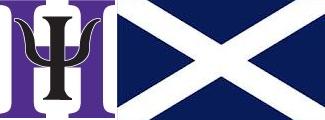 ANNUAL CONFERENCEPostgraduate event, AGM and Scientific MeetingThursday 28th February 2013, 1.30pm – 7pmSenate Room, Collins Building, University of Strathclyde, Glasgow, G11 1QX**********************************************************************To Register for the Conference, or more information, contactNicola Hunt, Psychology, University of Stirling, Stirling FK9 4LA. Tel : 01786 467640.  Email :  nicola.hunt@stir.ac.uk  For information about the Postgraduate Workshop, contact: Deirdre Holly : deirdreholly@nhs.net / Eleanor Bull: Eleanor.bull @nhs.net 	10.30am-12.30pmPOSTGRADUATE WORKSHOP* :  Mindfulness and Health Psychology: Theory and Practice, Dr Michèle Hipwell1.30pm – 2.00pmAGM: DHP-Scotland Annual General Meeting  [DHP Members]2.00pm – 5.30pmSCIENTIFIC MEETING : [Open to all]2.00pm – 2.45pmProfessor Jane Ogden, University of SurreyUnderstanding successful weight loss maintenance2.45pm – 3.30pmDr Belinda Hacking, Lead for Oncology and Associated Clinical Health Psychology Services, Western General Hospital Edinburgh; Chair for Division of Clinical Psychology in ScotlandShared decision making in oncology  3.30 –  4.00pmBreak4.00pm – 4.45pmProfessor  Candace Currie, University of St AndrewsAdolescent health in Scotland4.45pm – 5.30pmProfessor Neil Coulson, University of NottinghamHealth-related online support communities5.45 pm –  6.45pmWine reception 